ÇAMLIBEL ANATOLISCHES GYMNASIUM  2018-2019 SCHULJAHR   1.SEMESTER 2.DEUTSCHPRÜFUNG DER 12.KLASSENNAME:				     NUMMER:				KLASSE:A- Ergӓnzen Sie die Sӓtze ! (im Perfekt ) (cümleleri Perfekt-geçmiş zamanda tamamlayınız!)(5x4=20)1- Ich _______________gestern in die Schule__________________.(gehen)2- Wir _______________Englisch und Deutsch ___________________.(lernen)3- Ich  ________________ Suppe ____________________. (kochen)4- Er __________________Basketball _________________. (spielen)4-Ich __________________Musik _____________________. (hören)B- Was ist richtig? Kreuzen Sie an! (doğru seçeneği işaretleyiniz!) (4x4=20)1- _____________hat einen langen Hals.          a. Die Giraffe		b.die Schlange	c. der Frosch2-  _____________ ist klein und läuft sehr langsam.     a.der Pinguin    b.der Hund          c.die Schildkröte3- _____________ist ein Haustier und mag Milch.     a.die Schlange      b.die Katze        c. der Fisch4- _____________kann gut springen.                     a. Das Kӓnguru		b. der Vogel		c.dieKuhC- Ordnen Sie die Wörter den Bildern zu! (resimlerle kelimeleri eşleştiriniz!)(5x4=20)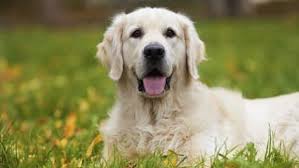 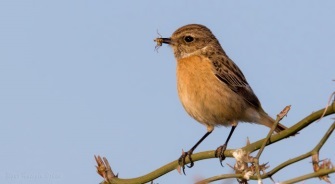 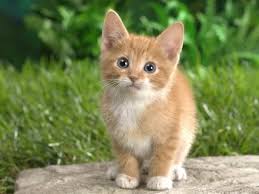 _________________	          ___________________           __________________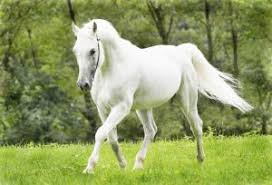 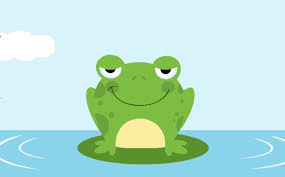 ___________________	___________________	D- Ordnen Sie die Fragen den Antwortenzu! (sorularla cevapları eşleştiriniz!) (4x5=20)___________________________________? Unser Schulleiter ist Herr Yılmaz.___________________________________? Wir spielen Basketball.___________________________________? Ja, wir singen im Musikraum.___________________________________? Wir essen in der Mensa. E- ErgӓnzenSiedieSӓtze mit den Possessivpronomen im Akkusativ!(cümleleri aitlik zamirlerinin –i haliyle tamamlayınız!) (4x5=20)
1- Er liebt _____________Hund.  (er)		2- Ich liebe ____________Schildkröte. (ich)
3- Sie liebt_____________Pferd. (sie)		4- Sie liebt_____________Katze. (du)Deutschlehrer									VIEL ERFOLG!Erdem OVAT									BAŞARILAR!LÖSUNG- ÇÖZÜMA- Ergӓnzen Sie die Sӓtze ! (im Perfekt ) (cümleleri Perfekt-geçmiş zamanda tamamlayınız!)(5x4=20)1- Ich bin gestern in die Schule gegangen. (gehen)2- Wir haben Englisch und Deutsch gelernt. lernen)3- Ich  habe Suppe gekocht. (kochen)4- Er hat Basketball gepielt. (spielen)4-Ich habe Musik gehört (hören)B- Was ist richtig? Kreuzen Sie an! (doğru seçeneği işaretleyiniz!) (4x5=20)1- _____________hat einen langen Hals.          a. Die Giraffe		b.die Schlange	c. der Frosch2-  _____________ ist klein und läuft sehr langsam.     a.der Pinguin    b.der Hund          c.die Schildkröte3- _____________ist ein Haustier und mag Milch.     a.die Schlange      b.die Katze      c. der Fisch4- _____________kann gut springen.                     a. das Kӓnguru    b. der Vogel	c.dieKuhC- Ordnen Sie die Wörter den Bildern zu! (resimlerle kelimeleri eşleştiriniz!) (4x5=20)Der Hund		             Der Vogel 			Die KatzeDas Pferd			Der Frosch			D- Ordnen Sie die Fragen den Antwortenzu! (sorularla cevapları eşleştiriniz!) (4x5=20)Wer ist euer Schulleiter?			Unser Schulleiter ist Herr Yılmaz.Was macht ihr in der Sporthalle?		Wir spielen Basketball.Was macht ihr in der Sporthalle?		Ja, wir singen im Musikraum.Wo esst ihr? 					Wir essen in der Mensa. E- ErgӓnzenSiedieSӓtze mit den Possessivpronomen im Akkusativ!(cümleleri aitlik zamirlerinin –i haliyle tamamlayınız!) (4x5=20)
1- Er liebt seinen Hund.  (er)		2- Ich liebe meine Schildkröte. (ich)
3- Sie liebt ihr Pferd. (sie)		4- Sie liebt deine Katze. (du)Der FroschDie KatzeDas PferdDer VogelDer FischDer HundWas macht ihr in der Sporthalle?Wo esst ihr?Singt ihr im Musikraum?Wer ist euer Schulleiter?Der FroschDie KatzeDas PferdDer VogelDer FischDer HundWas macht ihr in der Sporthalle?Wo esst ihr?Singt ihr im Musikraum?Wer ist euer Schulleiter?